Distec presenta la nueva pantalla all-round de TianmaPara interiores y exteriores: La pantalla TFT TM116VDSP01-00 garantiza la mejor legibilidad y fidelidad de color para Digital SignageGermering (Alemania), 2 de agosto de 2021 – Distec GmbH – uno de los principales especialistas alemanes en pantallas planas TFT y soluciones de sistema para aplicaciones industriales y multimedia – presenta la nueva pantalla TFT TM116VDSP01-00 de Tianma. "Como una verdadera todoterreno con una diagonal de pantalla de 11,6 pulgadas, la pantalla del fabricante chino Tianma es adecuada para una amplia gama de aplicaciones en la industria y aplicaciones de señalización digital", explicó Leonhard Spiegl, Gerente de Producto de Componentes en Distec. "El TM116VDSP01-00 ofrece una alta resolución de 1.920 x 1.080 píxeles e impresiona con un brillo de 1.600 cd/m² y un amplio rango de temperatura de funcionamiento desde -20 a +80°C". La tecnología SFT garantiza un ángulo de visión amplio y simétrico. Esto hace que la pantalla sea perfecta para su uso tanto en interiores como en exteriores, garantizando una excelente legibilidad y fidelidad del color en casi todas las situaciones.Listo para su uso inmediato, incluso en entornos difícilesPara un manejo intuitivo de la pantalla, la TP-DD1160-A00 viene con una pantalla multitáctil PCAP de diseño moderno con hasta 10 puntos táctiles. La pantalla táctil está equipada con un controlador USB compatible con HID en la variante chip-on-flex, que ahorra espacio y es compacta. Con un sistema operativo moderno, como Windows, Linux o Android, no es necesario instalar ningún controlador. Esto permite una puesta en marcha rápida y sencilla.Con un cristal protector opcional, la pantalla resiste a las inclemencias externas adversas incluso en zonas públicas o en otras zonas adversas. Distec aplica el cristal protector a la pantalla mediante su propio proceso de adhesión óptica Vacubond®, sin dejar aire entre ellos. Los componentes individuales se unen para formar una unidad estable y robusta. Además, el OPTα-GEL® utilizado en el proceso minimiza la refracción de la luz de las superficies individuales. Esto optimiza la legibilidad en entornos luminosos sin aumentar el consumo de energía. Vacubond® también permite una combinación estable de pantalla, pantalla táctil y cristal protector.La pantalla se controla mediante una interfaz LVDS. Distec ofrece un controlador TFT perfectamente adaptado de su propia serie Prisma para este fin. También está disponible un kit completo "listo para usar" con otros componentes, como el convertidor para la retroiluminación LED y los cables de conexión.Palabras: 402Más información en: https://www.distec.de/en/produkte/d/tianma/tm116vdsp02-00/ImágenesSobre DistecDistec GmbH es una compañía del Grupo FORTEC, especialista mundialmente reconocido en el campo de la tecnología de visualización y la informática embebida para proyectos en todas las industrias. La compañía, con sede en Germering, cerca de Múnich, con una planta en Hörselberg-Hainich cerca de Eisenach, desarrolla, produce y comercializa soluciones innovadoras y una amplia gama de componentes, pantallas TFT, paneles integrados, sistemas y servicios. Las soluciones innovadoras, desde ensamblajes y kits hasta productos OEM, se basan en hardware y software desarrollado por Distec en su propio centro de diseño en Germering. La gama de servicios de Distec incluye desarrollos y adaptaciones personalizados, refinamientos de productos, por ejemplo, la unión óptica VacuBond® y el ensamblaje de sistemas de monitorización, así como la fabricación de productos terminados. Una amplia gama de pantallas táctiles y el Touch Competence Center interno permiten soluciones táctiles individuales incluso para condiciones ambientales difíciles. Además, Distec GmbH tiene acceso a productos, servicios y conocimientos de la gran red de empresas de alta tecnología FORTEC. Se puede encontrar más información en https://www.distec.de/Los productos de Distec están disponibles en: Europa: Distec GmbH, Germering, http://www.distec.de/en Reino Unido y Benelux: Display Technology, Rochester, http://www.displaytechnology.co.uk Turquia y Oriente Medio: DATA DISPLAY BİLİŞİM TEKNOLOJİLERİ LTD ŞTi., IstanbulAmérica del Norte: Apollo Display Technologies, Ronkonkoma NY, http://www.apollodisplays.com/ Distec GmbH Augsburger Straße 2b 82110 Germering Germany T +49 89 89 43 63 0 F +49 89 89 43 63 131 E sales|at|distec.de W www.distec.de/en Una compañía de FORTEC Group Contacto para mediosMandy Ahlendorf T +49 89 41109402E ma@ahlendorf-communication.com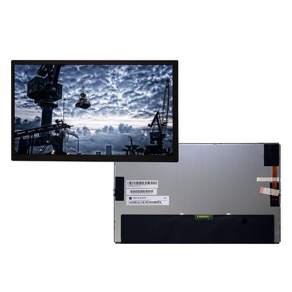 Imagen 1: Distec presenta la pantalla TFT TM116VDSP01-00 de Tianma para uso en interiores y exterioresCopyright: TianmaDescarga: https://www.ahlendorf-news.com/media/news/images/Distec-Tianma-Display-TM116VDSP01-H.jpg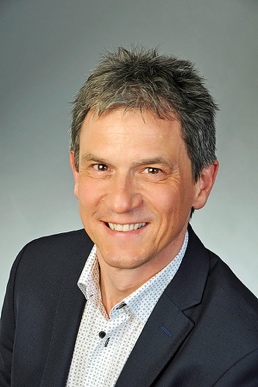 Imagen 2: Leonhard Spiegl es Gerente de Producto de Componentes en Distec GmbHCopyright: DistecDescarga: https://www.ahlendorf-news.com/media/news/images/Distec-Spiegl-Leonhard-2-H.jpg